Департамент образования  города МосквыГосударственное  бюджетное  образовательное учреждениесреднего  профессионального образования города МосквыКолледж  городской инфраструктуры и строительства № 1УТВЕРЖДАЮ: 
Зам. директора по УМР 
____________________ (И.О.Ф. подпись)
«___»_____________г.                                                                                                                      (дата, месяц, год)Методическая   разработка Выполнение лабораторных работ по дисциплине «Строительные материалы» (тема, наименование предмета или дисциплины)
Москва2011 годЛабораторная работа №1«Определение физических свойств строительных материалов»Цель работы: ознакомиться с сущностью определения плотности, пористости, водопоглощения.Материалы: кирпич глиняный обыкновенный, брусок древесины, кирпич огнеупорный, бетонный (растворный) образец - кубОборудование: весы торговые, ёмкость с водой, мерительный инструмент Ход выполнения работы:1.  Определение средней плотности материалов:а) Измерить размеры линейкой с погрешностью 1мм. Результаты записать в таблицу 1;б) Рассчитать объём образцов Vест, см3. Результаты записать в таблицу 1;в) Определить массу образцов в сухом состоянии на весах с погрешностью 5 г  для бетона; 1 г - для раствора и кирпича, 0,1 г  – для дерева. Результаты записать в таблицу 1;г) Опустить образцы материалов в емкость с водой;д) Рассчитать среднюю плотность образца материала по формуле: Результаты вычислений записать в таблицу №1  Таблица 12. Определение пористости материалов по формуле:П=100г де: 𝝆- истинное значение плотности материала,𝝆m- среднее значение плотности материалаИстинная плотность некоторых строительных материаловТаблица 2.Результаты значений  плотности и пористости записать в таблицу 3Таблица 33. Определение водопоглощения материалов.Для выполнения данной работы необходимо определить массу в насыщенном  водой образца материала на весах  с погрешностью 5 г  для бетона; 1 г - для раствора и кирпича, 0,1 г  – для дерева. Используя данные, полученные ранее при определении плотности материала, водопоглощение по массе(%) определяют по формуле:
где : – масса сухого образца материалаmнас– масса насыщенного водой образцаВодопоглощение по объёму (%) рассчитывают по найденному водопоглощению по массе  и средней плотности материала 𝝆mпо формуле:= (𝝆m/ 𝝆О)Где: 𝝆О– плотность воды, выраженная в тех же единицах, что и 𝝆m𝝆О = 1000 кг/м3Результаты значений и вычислений записать в таблицу 4Таблица 4Вывод(Сделать оценку : какой материал имеет наибольшую плотность, пористость, водопоглощение и почему.)Ответить на вопросы:От чего могут разрушаться материалы наружных конструкций зданий и сооружений в зимний период?Как оценивается морозостойкость материала?Что такое истинная и средняя плотность материала?Лабораторная работа №4«Ознакомление с керамическими материалами и их оценка по теплопроводности»Цель работы: ознакомиться с керамическими материалами и сущностью оценки строительных материалов по теплопроводности на примере коллекции керамических кирпичейМатериалы: кафельная плитка, керамическая плитка для пола, канализационная труба, санитарно – техническая керамика, черепица, коллекция кирпича (огнеупорный, обыкновенный керамический кирпич пластического формования, керамический кирпич полусухого прессования, лицевой кирпич, стеновой пустотелый камень малый, стеновой пустотелый камень большой).Оборудование: весы торговые, мерительный инструмент, угольникХод выполнения работы:Линейкой измерить габаритные размеры и записать в таблицу Определить массу образцов. Результаты записать в таблицу.Рассчитать среднюю плотность образца материала по формуле:Где: m – масса образца;Vест. – объём образцаРезультаты записать в таблицуРассчитать теплопроводность по формуле:λ = 1,16 √0,0196 + 0,22 (/)2     _ 0,16Где: ρm-средняя плотность образца – плотность воды (1000 кг/м3)Результаты вычислений записать в таблицу:Где: а, b, h –размеры кирпичаПримечание:Плотность воды составляет 1000 кг/м3Отклонения кирпича по размерам форме – не должны превышать:- по длине ± 5 мм, ширине ± 4 мм, толщине ± 3 мм;- непрямолинейность граней и рёбер, не более: по постели – 3 мм, по ложку - 4 мм- сквозные трещины на ложковой и тычковой гранях – не более одной при протяжённости её по постели не более 30 мм;- отбитости и притуплённости рёбер и углов – не более двух глубиной более 5 мм и длиной 10…15 ммВывод(какой материал имеет наибольшую теплопроводность и какой материал имеет наилучшие теплоизоляционные свойства и почему)Ответить на вопросы:Укажите производственные дефекты глиняного кирпичаГде нельзя применять глиняный кирпич полусухого формованияУкажите марки кирпича и что обозначает цифраЧто является сырьём для производства керамики?Укажите виды керамических изделий  и приведите примеры                            Рассмотрено: на заседании ЦМК профессионального цикла (профессии и специальности для строительной отрасли)      августа 2011года  протокол №1 
Председатель ЦМК ____________________                                                                  (И.О.Ф. подпись)                               Разработчик                      _В.И.Саункин, преподаватель высшей квалификационной категории№ п.п.Название материалаРазмеры образца, смРазмеры образца, смРазмеры образца, смОбъём, см3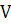 Масса,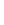 , гр.Плотность,Плотность,№ п.п.Название материаладлинаширинавысотаОбъём, см3Масса,, гр.г/ см3кг/м312т.д№ п.п.Название материалаПлотность, кг/м31Гранит2700-28002Тяжелый бетон2600-27003Кирпич2500-26004Древесина1500-15505Пенопласт950-1200№ п.пНазвание материалаПлотность, кг/м3Плотность, кг/м3Пористость,П (%)№ п.пНазвание материала𝝆ист𝝆mПористость,П (%)1т.д.№ п.п.Наименование материалаМасса,гМасса,гОбъём, см3,%,%№ п.п.Наименование материалаmнасОбъём, см3,%,%1т.д.№ п.п.Вид кирпича, камняМасса, гРазмеры, смРазмеры, смРазмеры, смОбъёмV, см3Плотностьρ, г/ см3Плотностьρ, кг/ см3Теплопроводностьλ, (Вт/м*к)№ п.п.Вид кирпича, камняМасса, гаbhОбъёмV, см3Плотностьρ, г/ см3Плотностьρ, кг/ см3Теплопроводностьλ, (Вт/м*к)